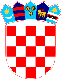            REPUBLIKA HRVATSKAVUKOVARSKO-SRIJEMSKA ŽUPANIJA OPĆINA TOVARNIK 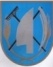 NAČELNICA OPĆINEKLASA:022-05/14-02/39URBROJ:2188/12-03/01-14-1Tovarnik, 17. 12. 2014.	    VIJEĆNICIMA OPĆINSKOG VIJEĆA                                                                             OPĆINE TOVARNIK                                                                             - svima-PREDMET: Prijedlog Smjernica za organizaciju i razvoj sustava zaštite i   	         spašavanja na području Općine Tovarnik u 2015. godini PREDLAGATELJ: Načelnica Općine Tovarnik i Stožer zaštite i spašavanja  Općine TovarnikPRAVNA OSNOVA: čl.28.st.1. alineja 1. Zakona o zaštiti i spašavanju                           (NN 174/04, 79/07, 38/09 i 127/10)NADLEŽNOST ZA DONOŠENJE: Općinsko vijećeTEKST PRIJEDLOGA: u priloguOBRAZLOŽENJE: na sjednici Općinskog vijeća								   NAČELNIK STOŽERA								 Ruža Veselčić Šijaković         REPUBLIKA HRVATSKAVUKOVARSKO-SRIJEMSKA ŽUPANIJAOPĆINA TOVARNIK OPĆINSKO VIJEĆEKLASA: 021-05/14-03/35URBROJ: 2188/12-04-14-1Tovarnik, 23.12.2014.Temeljem čl. 31. Statuta Općine Tovarnik ( Službeni vjesnik Vukovarsko-srijemske županije   br. 4/13, 14/13 ) čl. 28. st. 1. Zakona o zaštiti i spašavanju ( NN br. 174/04, 79/07 ), Općinsko vijeće Općine Tovarnik, na svojoj 10. sjednici održanoj dana 23. 12. 2014., donosi:SMJERNICE ZA ORGANIZACIJU I RAZVOJ SUSTAVA ZAŠTITE I SPAŠAVANJA NA PODRUČJU OPĆINE TOVARNIKU 2015. GODINISukladno razmjeru opasnosti, prijetnji i posljedica nesreća, većih nesreća i katastrofa utvrđenih Procjenom ugroženosti stanovništva, materijalnih i kulturnih dobara i okoliša od  prirodnih i tehničko-tehnoloških katastrofa i velikih nesreća, a s ciljem zaštite i spašavanja ljudi, materijalnih dobara, te okoliša, kao i ravnomjernog razvoja svih nositelja sustava zaštite i spašavanja (civilna zaštita, vatrogasne postrojbe i zapovjedništva, udruge građana od značaja za zaštitu i spašavanje, službe i pravne osobe koje se zaštitom i spašavanjem bave u okviru redovne djelatnosti), donose se Smjernice za organizaciju i razvoj sustava za zaštitu i spašavanje u 2015. godini.Smjernice se odnose na sljedeće subjekte:1. CIVILNA ZAŠTITA (stožer zaštite i spašavanja, općinska postrojba CZ opće namjene)Sukladno Procjeni ugroženosti stanovništva, materijalnih i kulturnih dobara i okoliša od  prirodnih i tehničko-tehnoloških katastrofa i velikih nesreća, Planu zaštite i spašavanja i Planu civilne zaštite, koji proistječu iz navedene Procjene, Srednjoročnom planu razvoja, osobnoj i materijalnoj formaciji, te usklađeno s osiguranim financijskim sredstvima u proračunu, a s ciljem razvoja vlastitih sposobnosti djelovanja službi i pravnih osoba kojima je zaštita i spašavanje ljudi i materijalnih dobara redovita djelatnost, potrebno je:       -     izraditi/ažurirati Procjenu ugroženosti, te Planove ZiS kao i Plan CZprovesti osposobljavanje tima CZ opće namjeneizvršiti smotriranje tima CZ u prvoj polovici 2015. godineopremiti smještajne kapacitete s priručnim ležajevima za smještaj povrijeđenih i starijih osoba i djeceopremiti određene smještajne kapacitete s priručnim nosilima za evakuaciju ozlijeđenihNavedene aktivnosti opremanja Stožer za zaštitu i spašavanje će izvršavati u ovisnosti s financijskim mogućnostima općine.2. VATROGASTVO ( vatrogasna zapovjedništva i postrojbe )Za dobrovoljnu vatrogasnu postrojbu, sukladno njenim vlastitim programima i razvojnim projektima, u Proračunu, u skladu s mogućnostima, osigurati sredstva za:nabavku kombi vozila za potrebe prijevoza vatrogasacanabavku  vatrogasne opreme (interventna odijela i tehnička sredstva)razvoj kadrovskih kapaciteta (priprema novih vatrogasaca za polaganje stručnog ispita)planirane vježbe (planirano je 4 vježbe i smotra vatrogasaca za područje Općine Tovarnik za Dane općine 13.06.2015. ili u drugim prilikama)sustav organizacije i djelovanja (dežurstava za vrijeme žetve)redovne preglede i servisiranje uređaja i opremeizgradnju nove zgrade DVD-a u kojoj bi bila smještena oba vatrogasna vozila i kombi vozilo za prijevoz vatrogasaca3. SKLONIŠTA – PROSTORI ZA SKLANJANJEKako na području Općine Tovarnik nema izgrađenih skloništa osnovne, pojačane i dopunske zaštite, potrebno je planirati sredstva u Proračunu za prilagodbu podrumskih i drugih smještajnih kapaciteta u javnim objektima. Za navedene namjene u narednoj godini izdvojiti dostatna financijska sredstva kojima bi se, u navedenim prostorima, osigurala rasvjeta, vodovodna mreža, klupe za sjedenje, deke i ležaljke i drugo, s ciljem stvaranja uvjeta za sklanjanje ljudi i materijalnih dobara u slučaju prirodnih i civilizacijskih (tehničko-tehnoloških) katastrofa i velikih nesreća.4. UDRUGE GRAĐANA OD ZNAČAJA ZA ZAŠTITU I SPAŠAVANJE Na području Općine Tovarnik  udruge od značaja za zaštitu i spašavanje su:„Vinko Paulski“ – humanitarna udruga, „Vepar“ Tovarnik – lovačka udruga, „Zec“ Ilača- lovačka udruga „Optimus“ Tovarnik – udruga mladih)5. SLUŽBE I PRAVNE OSOBE KOJE SE ZAŠTITOM I SPAŠAVANJEM BAVE U OKVIRU REDOVE DJELATNOSTI (npr. Hitna pomoć, javno zdravstvo, socijalna služba, zaštita bilja i okoliša, javna poduzeća za održavanje komunalne infrastrukture – vodovod, kanalizacija, čistoća, groblja, te pravne osobe koje se bave građevinskim, turističkim i drugim djelatnostima od interesa za zaštitu i spašavanje)Od službi i pravnih osoba koje se zaštitom i spašavanjem bave u okviru redovne djelatnosti, na području Općine Tovarnik nema, ali ima inih koje su od značaja za sustav zaštite i spašavanja:.Agro – Tovarnik, poljoprivredno poduzećePZ Ilača„Kožul“ Tovarnik, građevinski obrt„Filić“ Ilača, prijevoznički obrt„Bruner“ Ilača, trgovački obrtPekarna „Tovarnik“„Izlazeće sunce“ Tovarnik, ugostiteljski obrt„Noturno“ Tovarnik, ugostiteljski obrtNAPOMENA: Sastavni dio ovih Smjernica je izvod iz Proračuna po pozicijama namijenjenim za razvoj pojedinih dijelova – operativnih snaga – jedinstvenog sustava zaštite i spašavanja.							   PREDSJEDNIK OPĆINSKOG VIJEĆA								              Marinko  Beljo